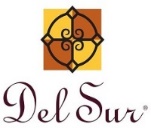 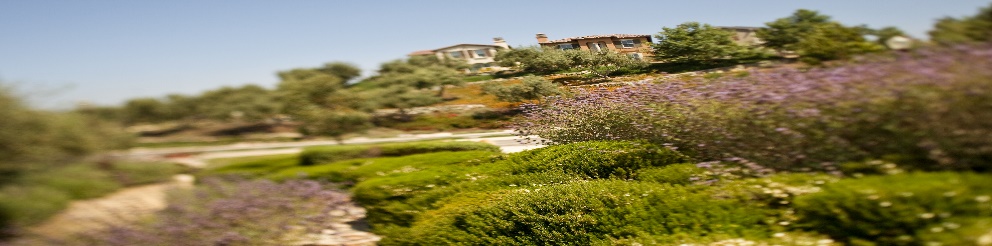                        General Manager                         Darryn MarshallDarryn.Marshall@fsresidential.comAssistant ManagerChris Malama Christine.malama@fsresidential.comArchitectural DesignFacilities ManagerCharlie MullinsCharles.Mullins@fsresidential.com Landscaping, irrigation, all maintenance in the common areasAdministrative Assistant Gigi OchoaGigi.Ochoa@fsresidential.com Pool cards, Ranch House & Park Reservations (off Mondays)      ~~~~~~~~~~~~~~~~~~~~~~Del Sur Neighborhood Park15816 Paseo Montenero   (Owned and operated by the City of San Diego)For reservations, information orto     report an incident please call:858-538-8131                ~~~~~~~~~~~~~~~~~~~ATLASDefense Group Patrol Services:  On-Site Officer (3pm to 11pm) 619-490-0012            ~~~~~~~~~~~~~~~~~~~                   Suspicious Activity:San Diego Police DepartmentNon-Emergency Dispatch Line:858-484-3154FOR EMERGENCIES DIAL 9-1-1~~~~~~~~~~~~~~~~~~~~~San Diego County Animal Control:619-767-2675      24-Hour Emergency: 619-236-2341        ~~~~~~~~~~~~~~~~~~~~~CUSTOMER CARE:To Report All After-Hours Issues, or Assessment Questions (800) 428-5588~~~~~~~~~~~~~~~~~~~~~~~~~DURING COVID-19DEL SUR COMMUNITY ASSOCIATION ADDITIONAL POOLS RULES AS OF 6/12/2020Until further notice, the pool and pool area hours of operation will be 6 AM through 10 PM. All original pool rules must be adhered to by ALL persons entering and using the pools and pool areas. Original lap swim times at Kristen Glen pool must be adhered to by ALL.If you, or anyone in your household, is experiencing of exhibiting symptoms of COVID-19 as described by the Centers for Disease Control and Prevention you should stay home. Six feet of social distancing must be maintained between you and any other person, unless a member of the same household, at all times while in the pool and pool area.Gatherings of more than one person, unless a member of the same household, are prohibited at all times in the pool or at the pool area.The number of persons permitted in the pool/pool area at a time is limited to the number posted on the safe reopening plan at each pool entry to ensure six feet of social distancing is always maintained. If you see the pool/pool area are at capacity, please do not enter the area. This will be monitored by Del Sur Community Association’s Patrol Service.Until further notice, guests are not permitted to use the pool. Residents only. Swim instructors must follow restrictions set by the County Health Department.The deck layout has been changed to ensure six feet of social distancing is always maintained. Markers have been placed on the pool deck to indicate where deck furniture is to be placed. Please do not move deck furniture.  In no event may pool furniture be placed closer than 4 feet to the pool.Hot tubs must remain closed per the County Health Order. No pool equipment will be provided at the pool. Residents must bring their own towels and any other pool equipment and should not share items.  Drinking fountains within pool area will be closed. Residents can bring their own water in a non-glass container if beverages are allowed in the pool area. Check original pool rules for details.Bathrooms and showers will be open for use, but the number of people permitted to use the bathrooms and showers at a time is limited to 1 to ensure six feet of social distancing is always maintained. If you see the bathrooms and showers are at capacity, please do not enter the area.Changing rooms and locker rooms at the pool will be closed to all residents. While high touch surfaces will be wiped down in the morning and again in the afternoon by Janitorial staff, residents are still responsible for their own health and safety.  It is strongly recommended you wipe down any common surface before and after use (e.g., chairs, tables, entry/exit gate and door handles, pool and spa handrails, restroom facilities, shower water faucet handles).A disregard of any of the pool rules or any part of the Safe Reopening Plan could result in the closure of pool(s) and pool area(s).COVID-19 HEALTH WARNING AND ASSUMPTION OF RISK NOTICERISKS OF EXPOSURE AND TRANSMISSION: The COVID-19 pandemic, caused by the SARS-CoV-2 virus, is a worldwide risk to human health.  SARS-CoV-2 is highly contagious and COVID-19 has a mortality rate many times greater than the flu.  SARS-CoV-2 can spread easily and exponentially. While people of all ages are at risk of contracting COVID-19, the individuals especially at risk are those with compromised immune systems; serious chronic medical conditions like heart disease, diabetes, and lung disease; and individuals over the age of 65.By entering and/or using this common area facility you represent and attest to the following:a.       You:                                 i.      Are currently healthy; not currently experiencing any signs or symptoms of COVID-19; and have not knowingly been exposed to someone with COVID-19 or travelled internationally in the last fourteen (14) days; OR                               ii.      Have recently tested negative for COVID-19.b.       You understand that by entering and/or using this common area facility you could be exposed to SARS-CoV-2.c.       You agree to take all reasonable and necessary precautions to protect yourself and others from the spread of SARS-CoV-2, including, but not limited to the following:                                 i.      You are aware of and agree to follow all Federal, State, and local laws and orders, including Stay Home, Safer at Home, Shelter in Place orders, even though such laws and orders may be changing rapidly.                               ii.      You agree and understand that it is your responsibility to exercise care to protect yourself, such as assessing your own risks, which may include age, underlying health conditions, recent travel, possible exposure to SARS-CoV-2, doctor’s recommendations, and local, and State and Federal recommendations.                             iii.      You represent that (i) to the best of your knowledge, you are not currently afflicted with, and have not knowingly, within the last 14 days, been in contact with someone afflicted with, COVID-19, and (ii) you are not experiencing a fever, or signs of respiratory illness such as cough, shortness of breath or difficulty breathing, or other COVID-19 symptoms.                             iv.      You believe that you are not likely to transmit SARS-CoV-2 or contract COVID-19.                               v.      You agree to practice social distancing by keeping at least 6 feet between yourself and others who are not members of your same household [and by wearing a face covering].  You agree that you will not gather in groups or touch surfaces or objects in common area facilities unnecessarily. If you believe it necessary to touch surfaces or objects in the common area facilities, consider the risks of doing so. You are reminded that wearing protective gloves, face coverings, and frequently washing and sanitizing your hands are steps you can take to protect yourself and others.                             vi.      After leaving this common area facilities, you will discard any gloves, disposable face coverings, or other disposable protective equipment worn during your visit in a trash can and will wash your hands with soap and water for at least twenty seconds.AGREEMENT, DECLARATION, AND ASSUMPTION OF RISK: By entering this common area facility you are declaring that: the foregoing is true; you agree to take all recommended and reasonable actions to protect yourself and others from exposure to SARS-CoV-2; you assume the risk of entering the common area facility your possible exposure to SARS-CoV-2 or contraction of COVID-19 while in the facility. You understand and agree that no one, including, but not limited to Del Sur Community Association, can guarantee that you will not be exposed to SARS-CoV-2 or contract COVID-19. Therefore, you agree to hold Del Sur Community Association harmless for any damage or injury resulting from your potential exposure to SARS-CoV-2 or contraction of COVID-19 from your presence in or use of the common area facilities.  To the extent that any statements made herein are inconsistent with current government orders, laws, or mandates (collectively “Mandates”), then such Mandates shall prevail.TRASH CANS: It has been reported to the management office, that several trash cans have gone missing throughout the association over the last few months.  We would suggest that you place your house number on your trash cans for identification purposes using vinyl stickers to help deter this activity.  The cost to replace the cans is approximately $70 ($25 delivery).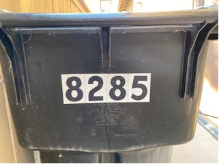 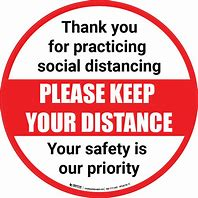 Reminder: Social distancing should be practiced in combination with other everyday preventive actions to reduce the spread of COVID-19, including wearing cloth face coverings, avoiding touching your face with unwashed hands, and frequently washing your hands with soap and water for at least 20 seconds.Reminder: As of March 18, 2020, Del Sur Community Ranch House and park reservations have been suspended until further notice. This will extend through to January 1, 2021, or until further notice from the Del Sur Community Association. Full refund of Ranch House reservation fees will be made to those who have had events cancelled.Open Session meeting:  will resume October 27th, via Zoom or outside the Ranch House. This will be determined by the Board. Please be on the lookout for the update. Annual Meeting: will be held in November of this year. The time and date has yet to be determined by the Board. BRUSH MANAGEMENT SEASON commenced on August 15, 2020.  Negotiations are underway for the goats to return for the 2020-2021 brush management season as the Environmental Services has stated due to COVID-19 and prior commitments to the Education Sector, the goats will not be starting until after September 15, 2020.  This project brings many moving parts specifically when bringing livestock into the community.  The shepherd needs to ensure that the goats are vaccinated, permits are all in place and approval received from the City prior to commencing the project.  This process can take a considerable amount of time to complete.  Therefore, as soon as all approvals etc., are in place you will be notified via email on the commencement of the project. The good news is, the Fire Marshal has given permit approval for the goats to perform the brush management this season. Management and the Board appreciate your patience and understanding during this process.Due to the Valley Fire disruption, the goats will not be on-site until late September, early October. Environmental Land Management to provide update and details. POOL LANE ROPES: Just a friendly reminder that pool lane ropes are dividers and guides for lap swimmers at Kristen Glen, Angeline and Jacqueline pools. Recently a broken lane rope was discovered and has now been repaired. At no time should the lane ropes be played, stood or sat upon. Thank you for your continued support. PLEASE REMEMBER POOL RULE #4: Incontinent persons must wear swim pants, either disposable or reusable (i.e., iPlay orsubstantially similar, swim diapers), at all times while in the pool or spa. It is very important that ALL fecal accidents are reported toManagement immediately as the pool has to be closed and treated. The owner of the applicable property may be called to a noticed hearing whereat he or she may be charged all expenses incurred by the HOA in restoring the pool to a usable condition, including without limitation, all costs incurred to clean the filters and chemically treat the water. Please continue to notify the management office if you discover a fecal accident in the pool between the hours of 8:00 am – 5:00 pm and report any fecal accidents that occur between 5-11 pm to the patrol officer at (619) 490.0012 to ensure that the pool is closed in a timely manner. You may also call our customer care department at 800-428-5588 at any time to report all incidents.HOW TO GET A QUICK RESPONSE - CUSTOMER CARE The Del Sur Community Association has a 24-hour customer care department for after-hours emergencies.  In order to get a quick response time to an issue, please call customer care to report all after-hours emergencies to the care center. By contacting customer care, the appropriate vendor can be dispatched in a timely manner.  You may also reach out to the on-site patrol officer between the hours of 3:00 pm – 11:00 pm daily. Customer Care – 800-428-5588   On-site Patrol -   619-490-0012An update on playground repairs: The repaired balance structure at Reagan Glen Park will be reinstalled by the end of October. The old swing set at Mell Driscoll will be replaced with a new one by the end of November.	Community Services Council vs Del Community AssociationDid you know that the CSC is independent from the Del Sur Community Association and both entitieshave their own areas of responsibility?Del Sur Parks:CSCDEL SUR COMMUNITY ASSOCIATIONBoardsBoards5 Directors5 DirectorsPurposePurposeFunds & organizes all Community Events, including Movie Nights, Concerts, Holiday Events, etc.Promotes and supports resident Driven Community ClubsUpkeep and Maintenance of common areas: including private parks, mailboxes, etc.Enforcement of Covenants, Conditions and RestrictionsOversee Design ReviewSource of FundsSource of FundsEnhancement Fee on the Sale of homes in Del SurMo HOA DuesMeeting ScheduleMeeting ScheduleMeet quarterly – 4th Wednesday– January, April, July & October (April & October are in the evening and open to CSC residents.Monthly Executive Meetings: Open Session Meetings:Are now being held on the 4th Tuesday of every odd month (Jan, Mar, May, Jul, Sept, and Nov). See www.delsurcommunity.org for detailsFiscal YearFiscal YearJune – MayJune - MayWebsiteWebsitewww.delsurcsc.org – For allEvent and Reservation Informationwww.delsurcommunity.org – For all Association related InformationAngeline Park (heated)15899 Angeline PlPool / Spa / Small lap lanesAubrey Park15919 Potomac Ridge RdPark only with kids’ playgroundAubrey Park15919 Potomac Ridge RdPark only with kids’ playgroundBeltaire Park8455 Warden LanePool/Boche BallHaaland Glen Park (heated)15998 Canton RidgePool / SpaHigh Rose Park (heated)15675 S. Chevy ChasePool / Spa / (swim lessons)Jacqueline Park (heated)15535 Tanner Ridge RdPool / Spa / Small lap lanesJacqueline Park (heated)15535 Tanner Ridge RdPool / Spa / Small lap lanesKristen Glen Park (heated)15770 Concord Ridge TerraceLap Pool & SpaMel Driscoll Park15735 Concord Ridge Ter.Pool OnlyOld Stonefield15855 Kristen GlenPool & Dog ParkReagan Glen Park8300 Parkside CrescentPool Reagan Glen Park8300 Parkside CrescentPool Spreckels Park15725 Paseo MonteneroPark OnlyTrent Park Pool15890 Trent PlacePool / Wading Pool Half Basketball CourtVillage GreenPotomac Ridge RoadStage on one side of parkVillage GreenPotomac Ridge RoadStage on one side of parkWade Park15790 Tanner Ridge RdPool & Splash PadDel Sur Neighborhood Park Reservations  Please call The City of San Diego at 858.538.8131.Del Sur Neighborhood Park Reservations  Please call The City of San Diego at 858.538.8131.CALATLANTIC HOMES (LENNAR) HOMEOWNER HOTLINE:(800) 509-4979WILLIAM LYON HOMES CUSTOMER SERVICE800-770-6883BROOKFIELD HOMES HOTLINECALIFORNIA CUSTOMER CARE:800-399-0490CONTACT@CACUSTOMERCARE.COMAUBERGE:Keystone PacificMarty Ignacio MIgnacio@keystonepacific.com16775 Von Karman, Suite 100Irvine, CA 92606Direct: 619-798-9110MANDOLIN I:Prescott Management Danielle Lizardidlizardi@prescottmgt.com 16880 W. Bernardo Dr., Ste. 200 San Diego, CA 92127Direct: 858-946-0320 Kristen Saucedo (Assistant)Kristen.saucedo@prescottmgt.com MANDOLIN II:San Diego HOA Management Inc. Nick Bradley nick@sdhoa.com 4025 Camino Del Rio S. #300San Diego, CA 92108858-227-4220 X 105AVANTE’:Ian NavarroIan.Navarro@fsresidential.com 858-657-21655473 Kearny Villa Rd.,#200 San Diego, CA 92123BOARD MEETINGSExecutive Session: October 27, 2020 – 2:00 pmNovember 24, 2020 – 5:00 pmDecember 22, 2020 – 2:00 pmExecutive session meetings are closed to homeowners.Open Session:November 24, 2020 – Yet to be determined. Possibly teleconferenced due to COVID-19Annual Meeting 2020:Yet to be Determined. Possibly teleconferenced due to COVID-19.Next Elections for Board seats and Neighborhood Representatives is scheduled for 2021. Design Review Committee:Meetings are scheduled for the second Friday of each month with a deadline for submittal of the first Friday of each month. Please submit Variance Requests and supporting documents for all your minor exterior improvements to Chris Malama at: christine.malama@fsresidential.com.BOARD MEETINGSExecutive Session: October 27, 2020 – 2:00 pmNovember 24, 2020 – 5:00 pmDecember 22, 2020 – 2:00 pmExecutive session meetings are closed to homeowners.Open Session:November 24, 2020 – Yet to be determined. Possibly teleconferenced due to COVID-19Annual Meeting 2020:Yet to be Determined. Possibly teleconferenced due to COVID-19.Next Elections for Board seats and Neighborhood Representatives is scheduled for 2021. Design Review Committee:Meetings are scheduled for the second Friday of each month with a deadline for submittal of the first Friday of each month. Please submit Variance Requests and supporting documents for all your minor exterior improvements to Chris Malama at: christine.malama@fsresidential.com.BOARD MEETINGSExecutive Session: October 27, 2020 – 2:00 pmNovember 24, 2020 – 5:00 pmDecember 22, 2020 – 2:00 pmExecutive session meetings are closed to homeowners.Open Session:November 24, 2020 – Yet to be determined. Possibly teleconferenced due to COVID-19Annual Meeting 2020:Yet to be Determined. Possibly teleconferenced due to COVID-19.Next Elections for Board seats and Neighborhood Representatives is scheduled for 2021. Design Review Committee:Meetings are scheduled for the second Friday of each month with a deadline for submittal of the first Friday of each month. Please submit Variance Requests and supporting documents for all your minor exterior improvements to Chris Malama at: christine.malama@fsresidential.com.